     (ready to use ) 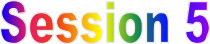 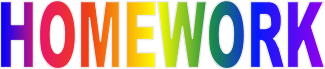 6/18/2018 Session 5 Presentation slides ( 2 sets ) is now posted in  https://drive.google.com/drive/u/0/folders/1UNeo4XHUcjvhUnVYQTQ8wAzxUbEBv1GR2. Please go through Interview Questions  Session 5  and answer questions: ## 45-80https://drive.google.com/drive/u/0/folders/1KRjt0oE7IfypwwTjbEtpYZr44yQLgZ8lDO NOT EDIT my original documents. Please download your own copy and keep it on your PC/MAC . No need to send or post your document.  3. LOMOTIF  (  DO NOT FILE ANY BUGS  UNTIL WE ARE DONE WITH REGRESSION TEST)It’s time to get familiar with our Bugzilla Bug Tracking Database.  Link to Bugzilla , Lomotif Project  (  DO NOT FILE ANY BUGS)http://bugzilla.portnov.com/login: lomotif_jan3@portnov.com    ( case sensitive)password: welcome010317    ( case sensitive) ( AGAIN :  DO NOT FILE ANY BUGS  UNTIL WE ARE DONE WITH REGRESSION TEST)xxxxxxxxxxxxxxxxxxxxxxxxxxxxxxxxxxxxxxxxxxxxxxxxxxxxxxxxxxxxxxxxxxxxxxxxxxxxxxxxxxxxxxxxxxxxxxxxxxxxxxDUE NEXT MONDAY , JUNE 25 Please go through entries - #9259-# 7914  ( ignore the bugs that are in grey columns in our main table if any)Please note : Some of the Bugs refer to our Test Scenario Document . If so, please use it to verify.  https://drive.google.com/drive/u/0/folders/1OzG3SjJ7JqX0G2tnI89zjhxWRgxkgTm3Enter your results into our Main Table :  https://docs.google.com/spreadsheets/d/1nj2vAKupu9bSHHFCEh1sFb1GUiiCuIaN7rUKwulvdhY/edit#gid=1380953347Open - if you are able to reproduce itU/R - if you are unable to reproduce itN/A- if you are unable to follow exact steps to reproduce this bugxxxxxxxxxxxxxxxxxxxxxxxxxxxxxxxxxxxxxxxxxxxxxxxxxxxxxxxxxxxxxxxxxxxxxxxxxxxxxxxxxxxxxxxxx USE Google sheets to work. Test Scenario Matrix  ( most of you already created your own copy in the same directory) For someone who didn’t →  DOWNLOAD YOUR OWN COPY of Testers Regression Testing Checklist ( originally it was made for iOS, but you may adjust some options to fit your device settings)https://drive.google.com/drive/u/1/folders/1_WZAnhV2zDH2brX8AgrbfU3jp1VQnqbFUsing the Media that you have downloaded from Media Folder in Homework # 3 , select few files ( not all of them ) and start testing  Test Scenario : 6-10Team  Leaders Please , narrow down Leaders group to 10 people in Skype. I wouldn’t be able to credit extra resume points to more than 10. Thank you for your willingness to participate, I just can’t cover all of you.It is important to spend extra time helping a group. Task 1Right now I would like you to take care of Mac OS people and connect their device to Android Studio.Please refer to Android Studio installation Instructions for MacOS , and the bash file.Make sure ( in a Chat Room ) all devices are being connected ( show the path where SDK->....> Platform-Tools located in order to make adb path.Open Terminal , type adb devices Task 2Main Table . I don’t see a lot of participation in our Project. We need test results, please.Task 32. Please distribute Secret Codes Matrixes between all Team Leaders . Your Group has created an individual tables 3. Fill out this document with as much info as possible ( see my Android Hidden Treasures presentation ). Thank you for starting doing this.Android STUDIO should be installed , updated if needed using links in a terminal ( tab) and devices should be connected by this coming Thursday, June 21.Thank you, guys for being awesome :)Natalia 